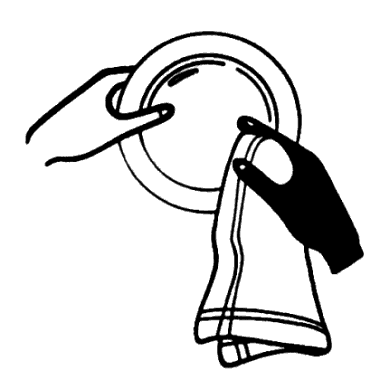 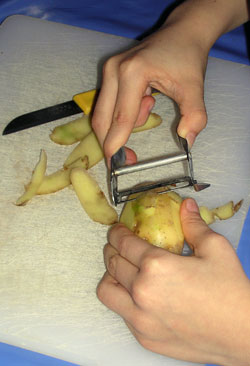 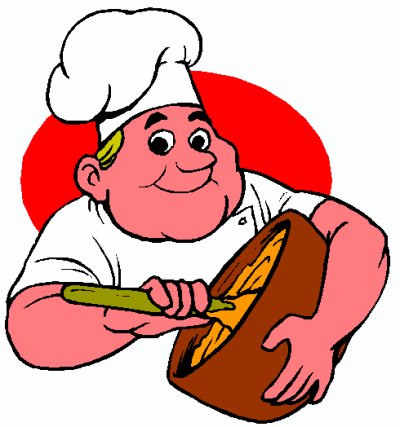 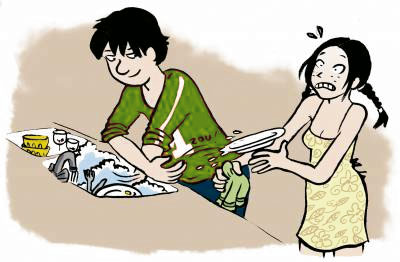 ………………………………..		        …………………………………		  …………………………………		………………………………….………………………………..		        …………………………………		  …………………………………		………………………………….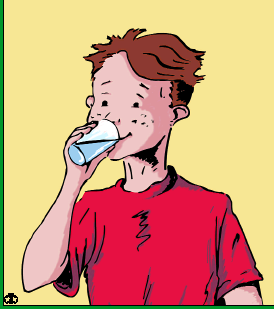 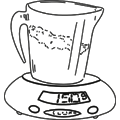 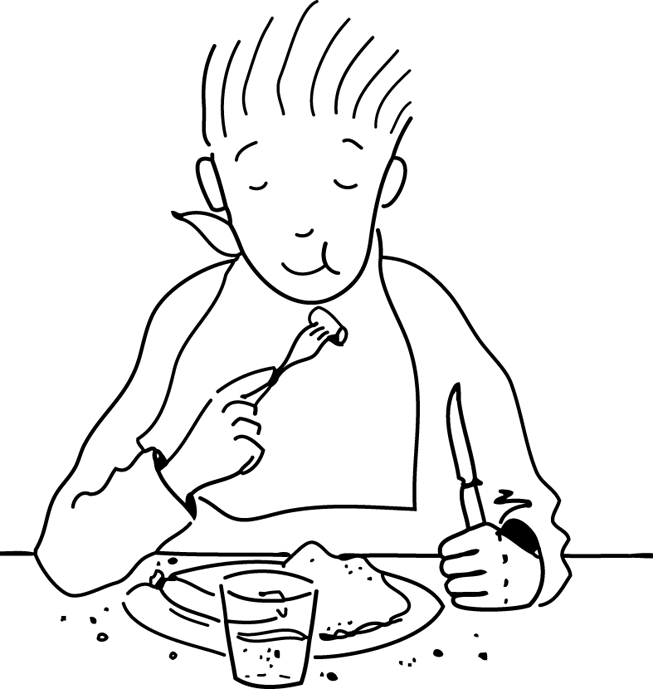 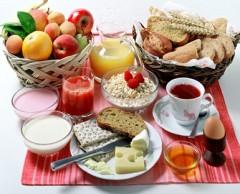  ………………………………..		    …………………………………		  …………………………………	             ……………………………….………………………………..		    …………………………………		  …………………………………	             ……………………………….Dans la cuisine				Dans la salle de bain		Dans la chambre		Dans le salonla salle à manger			Faire la vaisselle           			Se raser               			Se lever			Jouer à la console	Préparer le repas				Se laver les dents			Faire son lit			Prendre l’apéroEssuyer la vaisselle 			Se coiffer       			S’habiller     			Faire la sieste	  Laver la vaisselle				Se maquiller				Se coucher			Recevoir des amisFaire la cuisine				Se doucher				Se déshabiller		Prendre un caféPeser un ingrédient			Prendre un bain			Se réveiller			Mettre la tableBoire un coup				Se brosser les cheveux		Suspendre 			Regarder la télévisionManger					Se couper les ongles		Dormir	Boire un verre				Se sécher Prendre son petit-déjeuner     Eplucher les légumes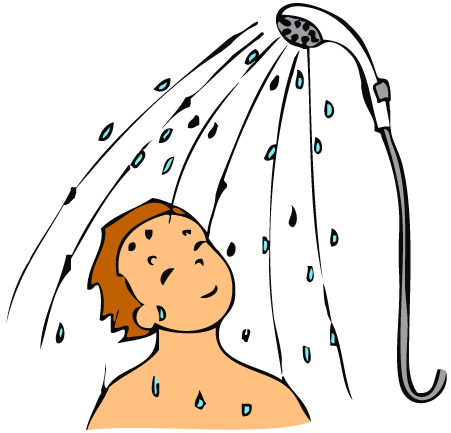 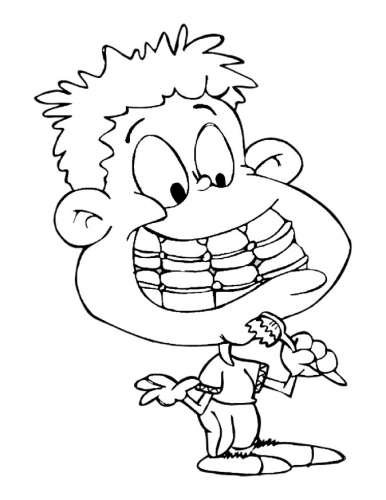 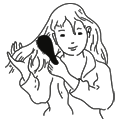 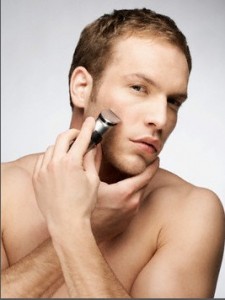 ………………………………..		        …………………………………		  …………………………………		………………………………….………………………………..		        …………………………………		  …………………………………		………………………………….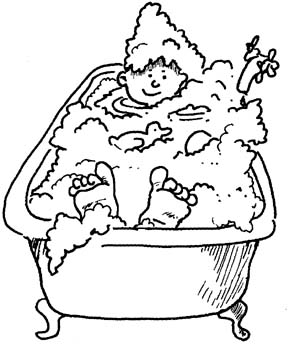 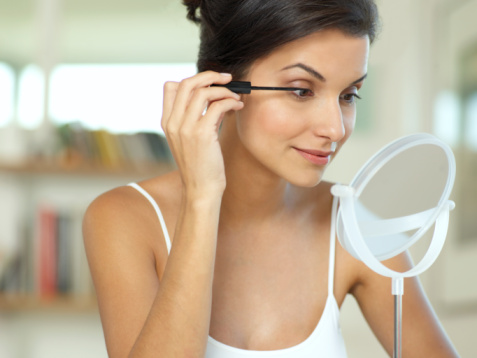 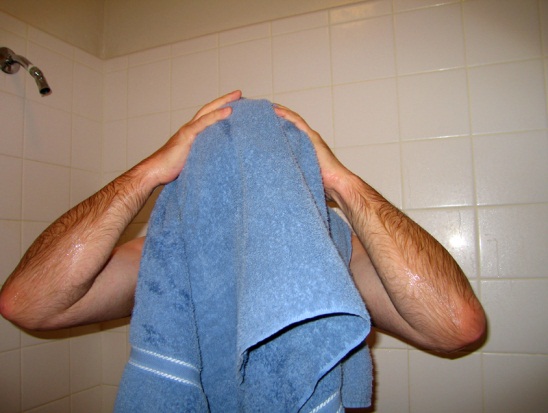 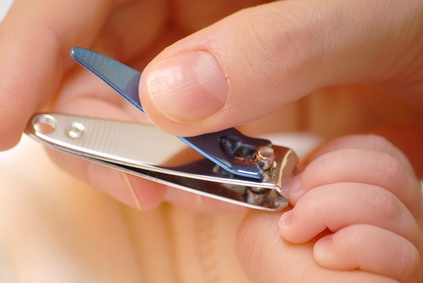 ………………………………..		        …………………………………	    ………………………………………		………………………………….………………………………..		        …………………………………	     ………………………………………		………………………………….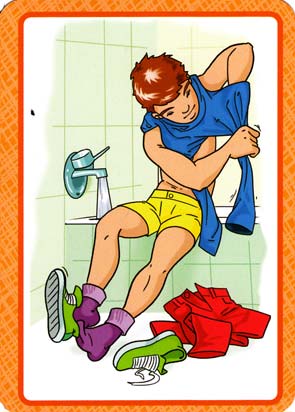 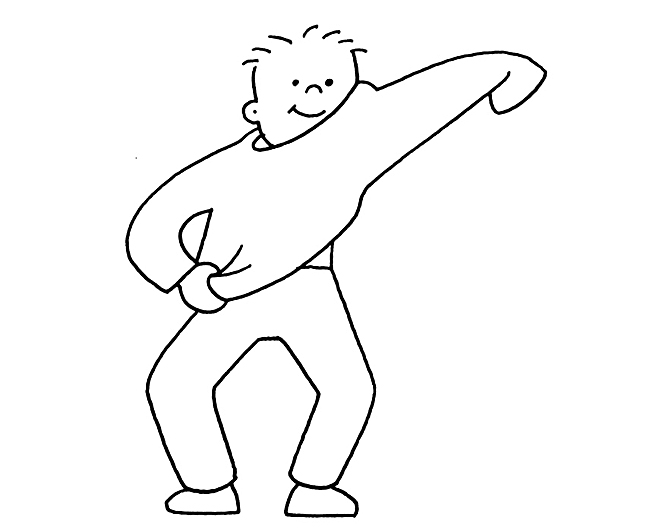 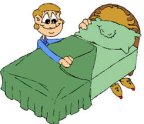 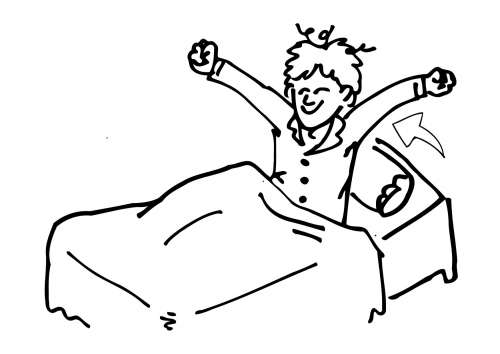 ………………………………..		        …………………………………		  …………………………………		………………………………….………………………………..		        …………………………………		  …………………………………		………………………………….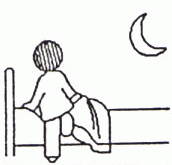 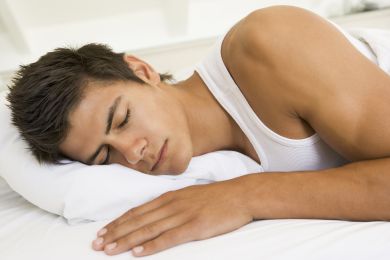 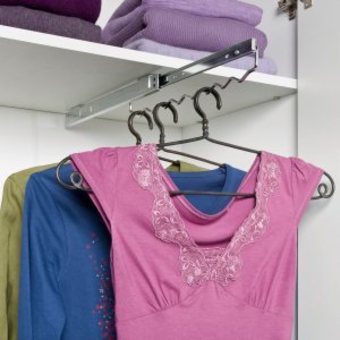 ………………………………..		        …………………………………		  …………………………………		………………………………..                       …………………………………		  …………………………………		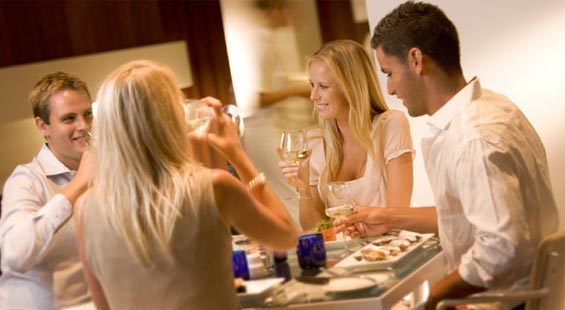 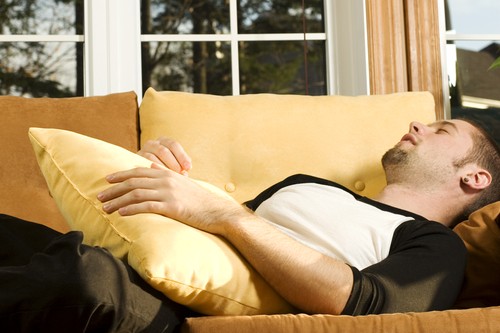 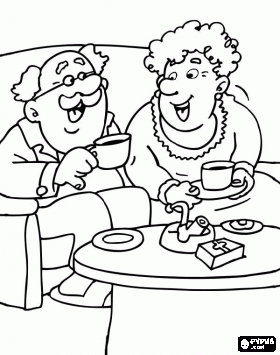 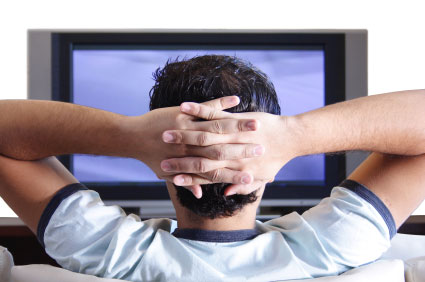 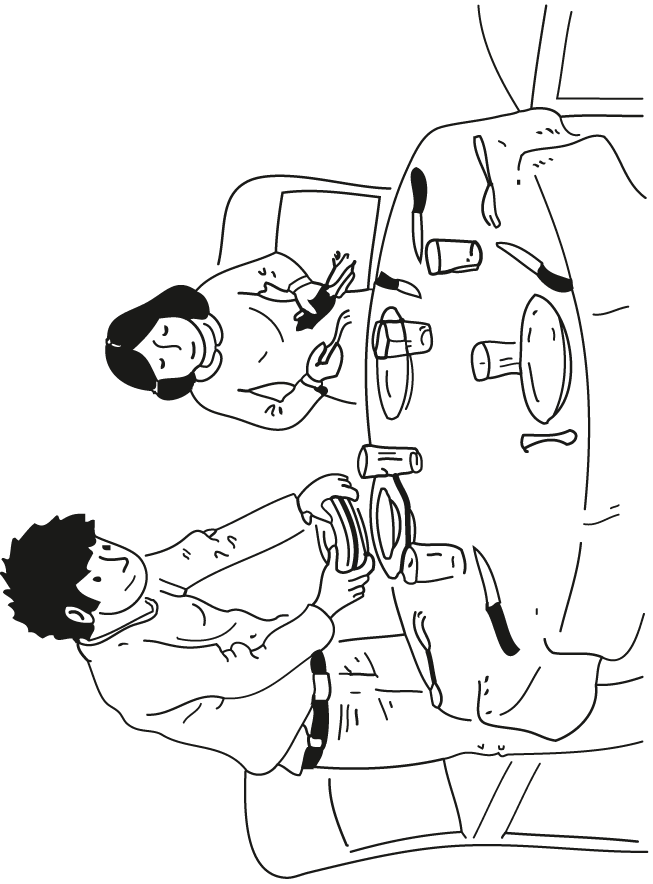 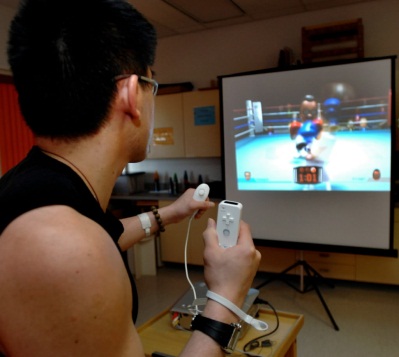 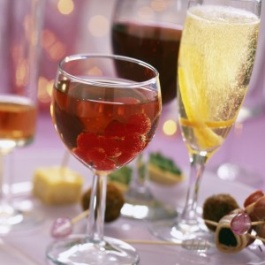 ………………………………..		        …………………………………		  …………………………………		………………………………….………………………………..		        …………………………………		  …………………………………		………………………………….………………………………..		        …………………………………		             ………………………………………………………………………………………		        …………………………………		             ……………………………………………………	